First We Take ManhattanLeonard Cohen (Jennifer Warnes version - 1987)INTRO:  / 1 2 3 4 /[Dm]/[Dm]/[Am]/[Am]/[Dm]/[Dm]/[Am]/[Am]They [Dm] sentenced me to twenty years of [Am] boredom [Am]For [Dm] trying to change the system from with-[Am]in [Am]I'm [Dm] coming now I'm coming to re-[Am]ward them [Am][G] First we take Man-[F]hattan [E7][E7] Then we take Ber-[Am]lin [Am]/[Am]/[Am]I'm [Dm] guided by a signal in the [Am] heavens [Am]I'm [Dm] guided by the birthmark on my [Am] skin [Am]I'm [Dm] guided by the beauty of our [Am] weapons [Am][G] First we take Man-[F]hattan [E7][E7] Then we take Ber-[Am]lin [Am]I'd [C] really like to live beside you, [G] baby [F]I love your [C] body, and your spirit, and your [Am] clothes [Am]But you [Dm] see that line that’s moving through the [Am] station [Am]I [G] told you, I [F] told you, I [E7] told you[E7] I was one of [Am] those [Am][Dm]/[Dm]/[Am]/[Am]/[G]/[F]/[E7]/[E7]/[Am]/[Am]/[Am]/[Am]/[Dm] I don't like your fashion business, [Am] mister [Am]And [Dm] I don't like those drugs that keep you [Am] thin [Am]And [Dm] I don't like what happened to my [Am] sister [Am][G] First we take Man-[F]hattan [E7][E7] Then we take Ber-[Am]lin [Am]/[Am]/[Am] Then we take Ber-[Am]lin [Am]/[Am]/[Am] Then we take Ber-[Am]lin [Am]/[Am]/[Am] or 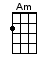 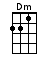 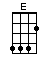 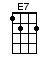 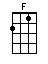 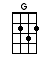 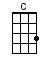 www.bytownukulele.ca